ПРОЕКТ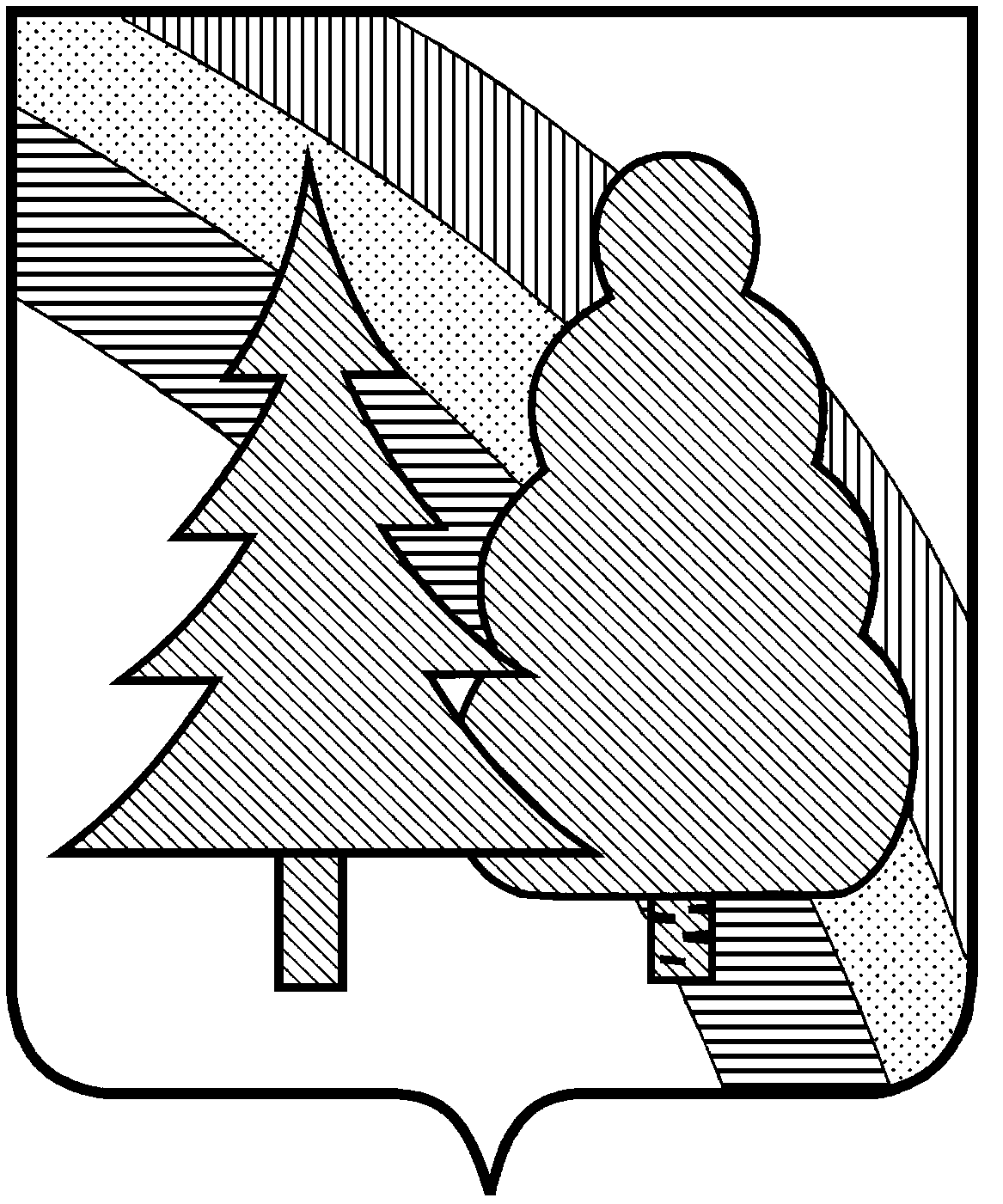 ПОСТАНОВЛЕНИЕ администрацииЗАКРЫТОГО АДМИНИСТРАТИВНО-ТЕРРИТОРИАЛЬНОГО ОБРАЗОВАНИЯ  г. РАДУЖНЫЙ  ВЛАДИМИРСКОЙ ОБЛАСТИ________________                                                                                  №_______   О внесении изменений в муниципальную программу «Обеспечение общественного порядка и профилактики правонарушений ЗАТО г. Радужный Владимирской области»        В целях реализации постановления администрации ЗАТО г. Радужный Владимирской области от 23.08.2018 г. №1175 «Об утверждении Порядка разработки проекта бюджета ЗАТО г. Радужный Владимирской области на очередной финансовый год и плановый период», а также в целях  уточнения отдельных положений муниципальной программы «Обеспечение общественного порядка и профилактики правонарушений  ЗАТО г. Радужный Владимирской области», утвержденной постановлением администрации ЗАТО г. Радужный Владимирской области от 12.10.2016  № 1584 (в ред. от 26.06.2020 № 763), в соответствии с Федеральным законом от 06.10.2003 № 131-ФЗ «Об общих принципах организации местного самоуправления в Российской Федерации», руководствуясь статьей 36 Устава муниципального образования ЗАТО г. Радужный Владимирской области,П О С Т А Н О В Л Я Ю:  1. Внести изменения в муниципальную программу «Обеспечение общественного порядка и  профилактики  правонарушений  ЗАТО г. Радужный Владимирской области», утвержденную постановлением администрации  ЗАТО г. Радужный Владимирской области от 12.10.2016 №  1584 (ред. от 26.06.2020       № 763), изложив ее в новой редакции согласно приложению к настоящему постановлению.  2. Контроль за исполнением настоящего постановления возложить на    заместителя главы администрации города по социальной политике.3. Настоящее постановление вступает в силу со дня его официального опубликования в информационном бюллетене администрации ЗАТО                           г. Радужный Владимирской области «Радуга – информ».Врио главы города                                                                            А.В. Колгашкин